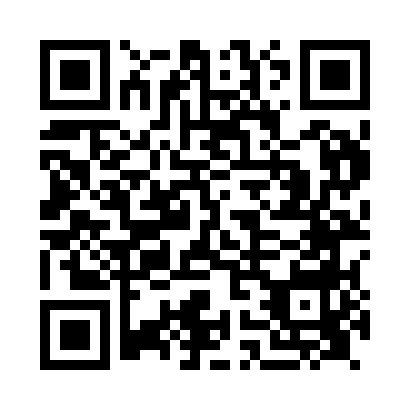 Prayer times for Trimdon, County Durham, UKMon 1 Jul 2024 - Wed 31 Jul 2024High Latitude Method: Angle Based RulePrayer Calculation Method: Islamic Society of North AmericaAsar Calculation Method: HanafiPrayer times provided by https://www.salahtimes.comDateDayFajrSunriseDhuhrAsrMaghribIsha1Mon2:524:341:106:549:4511:272Tue2:524:351:106:539:4511:273Wed2:534:361:106:539:4411:274Thu2:534:371:106:539:4411:275Fri2:544:371:106:539:4311:276Sat2:544:391:116:539:4211:267Sun2:554:401:116:529:4111:268Mon2:564:411:116:529:4111:269Tue2:564:421:116:519:4011:2510Wed2:574:431:116:519:3911:2511Thu2:584:441:116:519:3811:2412Fri2:584:461:116:509:3711:2413Sat2:594:471:126:509:3611:2314Sun3:004:481:126:499:3511:2315Mon3:014:501:126:489:3311:2216Tue3:014:511:126:489:3211:2217Wed3:024:521:126:479:3111:2118Thu3:034:541:126:479:2911:2119Fri3:044:551:126:469:2811:2020Sat3:044:571:126:459:2711:1921Sun3:054:581:126:449:2511:1822Mon3:065:001:126:439:2411:1823Tue3:075:021:126:439:2211:1724Wed3:085:031:126:429:2011:1625Thu3:085:051:126:419:1911:1526Fri3:095:071:126:409:1711:1527Sat3:105:081:126:399:1511:1428Sun3:115:101:126:389:1411:1329Mon3:125:121:126:379:1211:1230Tue3:135:131:126:369:1011:1131Wed3:135:151:126:359:0811:10